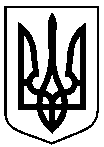 СУМСЬКА    МІСЬКА     РАДАУПРАВЛІННЯ  ОСВІТИ І НАУКИвул. Харківська, 35, м. Суми, 40035, тел. факс (0542) 32-78-05E-mail:  osvita@smr.gov.ua  Н А К А З  02.12.2016				№ 1072Про проведення міського освітнього проекту «Екологічний марафон» На виконання Програми охорони навколишнього природного середовища м. Суми на 2016-2018 роки, з метою проведення освітньо-інформаційних природоохоронних заходів у навчальних закладах міста, активізації природоохоронної роботи з учнями шкіл, батьками та педагогами щодо формування  екологічної культури Н А К А З У Ю:Протягом 2017 року провести міський освітній проект «Екологічний марафон» у навчальних закладах міста.Затвердити склад оргкомітету міського освітнього проекту (додаток 1).Затвердити Положення про міський освітній проект «Екологічний марафон» (додаток 2).Затвердити склад журі (додаток 3).Директорам навчальних закладів забезпечити участь учнів та педагогів у міському освітньому проекті «Екологічний марафон» та подавати матеріали до комунального закладу Сумської міської ради – Сумський міський центр еколого-натуралістичної творчості учнівської молоді відповідно до термінів, визначених Положенням про міський освітній проект «Екологічний марафон».Контроль за виконанням наказу покласти на директора Інформаційно-методичного центру Плахотнікову Г.Д.Начальник управлінняосвіти і науки                                           		           А.М.ДанильченкоВоропаєва 65-88-91  Додаток 1 до наказу управління освіти і наукиСумської міської радивід 02.12.2016 № 1072Склад оргкомітету міського освітнього проекту«Екологічний марафон»Данильченко Антоніна Миколаївна – начальник управління освіти і науки Сумської міської радиПлахотнікова Галина Дмитрівна – директор Інформаційно-методичного центру управління освіти і науки Сумської міської ради Харламова Людмила Миколаївна – директор комунального закладу Сумської міської ради – Сумський  міський центр еколого-натуралістичної творчості учнівської молодіМартиненко Світлана Олексіївна – начальник відділу екології, енергозбереження та розрахунків за енергоносії Департаменту фінансів, економіки та інвестицій  Сумської міської радиДодаток 3 до наказу управління освіти і наукиСумської міської радивід 02.12.2016 № 1072СКЛАД ЖУРІміського освітнього проекту «Екологічний марафон»	Плахотнікова Галина Дмитрівна – директор Інформаційно-методичного центру управління освіти і науки Сумської міської ради, голова журі	Члени журі:Воропаєва Ірина Володимирівна – методист Інформаційно-методичного центру управління освіти і науки Сумської міської ради Дубініна Світлана Борисівна – завідувач методичного відділу комунального закладу Сумської міської ради – Сумський міський центр еколого-натуралістичної творчості учнівської молоді – секретарБур’ян Олена Миколаївна – завідувач відділу екології та краєзнавства комунального закладу Сумської міської ради – Сумський міський центр еколого-натуралістичної творчості учнівської молодіНіколенко Світлана Вікторівна – завідувач організаційно-масового відділу комунального закладу Сумської міської ради – Сумський міський центр еколого-натуралістичної творчості учнівської молодіДодаток 2 до наказу управління освіти і наукиСумської міської радивід 02.12.2016 № 1072Положення про міський освітній проект «Екологічний марафон»I. Загальні положенняМіський освітній проект «Екологічний марафон» організовується і проводиться управлінням освіти і науки Сумської міської ради, відділом екології, енергозбереження та розрахунків за енергоносії Департаменту фінансів, економіки та інвестицій Сумської міської ради, Інформаційно-методичним центром, комунальним закладом Сумської міської ради – Сумський міський центр еколого-натуралістичної творчості учнівської молоді.Оргкомітет міського освітнього проекту «Екологічний марафон» знаходиться за адресою: 40035 м. Суми, вул. Харківська, 13, комунальний заклад Сумської міської ради – Сумський міський центр еколого-натуралістичної творчості учнівської молоді, т. 32-49-73.II. Актуальність темиЕкологічна oсвітa та виховання як в Україні, так i в усьому світi, є одним з найважливіших навчально-виховних завдань сучасності. Навчальний заклад є найефективнішою сходинкою збагачення дітей знаннями про природне оточення. Цілеспрямований процес формування відповідального ставлення школярів до природи в усіх видах навчальної, суспільно-корисної діяльності та спілкування з природою складають  сутність екологічної освіти й виховання, які конкретизують і поглиблюють основну мету – формування екологічної культури особистості. III. Мета та завданняМета: проведення освітньо-інформаційних та природоохоронних заходів у навчальних закладах міста; активізація роботи зі школярами, батьками та педагогами щодо формування екологічної культури; поширення кращого досвіду з природоохоронної роботи. 	Завдання: залучати учнів, батьків і педагогів навчальних закладів до збереження та оздоровлення природного середовища;формувати природничо-екологічну компетентність школярів;виявляти та розповсюджувати кращий досвід, традиції, інновації в організації та здійсненні екологічного виховання в навчальних закладах                    м. Суми.ІV. Учасники проектуДо участі в міському освітньому проекті «Екологічний марафон» залучаються педагогічні працівники навчальних закладів, учні, їх батьки, державні та громадські організації.  V. Порядок і терміни реалізації проектуПротягом 2017 року в рамках освітнього проекту «Екологічний марафон» проводяться конкурси та акції:Конкурс творчих робіт  «Розкажу вам екоказку…».Термін проведення: січень 2017 року.Учасники: учні 5-9 класів.Форма звітності: учасники конкурсу подають вірші, прозові твори на екологічну тематику, написані українською мовою (літературний жанр – казка). Об’єм творів не повинен перевищувати дві сторінки друкованого тексту. Твори подаються в друкованому вигляді на сторінках формату А4 книжної орієнтації та на електронних носіях (CD-R, CD-RW). Текст набирається у текстовому редакторі Word гарнітурою Times New Roman, розмір шрифту – 14, без переносів, півтора інтервали, поля – 20 мм зверху і знизу, 30 мм зліва, 10 мм справа. Кількість робіт, що подаються для участі в конкурсі, необмежена.До робіт, що подаються для участі в конкурсі, додається заявка (див. додаток до Положення).Конкурсні роботи подати до комунального закладу Сумської міської
ради – Сумський міський центр еколого-натуралістичної творчості учнівської молоді до 27.01.2017.Акція «Годівничка».Термін проведення: лютий 2017 року.Учасники: учні 1-4 класів.Форма звітності: звіт про роботу по підгодівлі та збереженню зимуючих птахів, ілюстрований фотоматеріалами. Матеріали подати до комунального закладу Сумської міської ради – Сумський міський центр еколого-натуралістичної творчості учнівської молоді до 28.02.2017.Конкурсні матеріали подаються в друкованому вигляді та на електронних носіях (CD-R, CD-RW).Оформлення матеріалів має відповідати таким вимогам: текстовий редактор Word, формат А4, гарнітура  – Times New Roman, розмір шрифту – 14, без переносів, півтора інтервали, поля – 20 мм зверху і знизу, 30 мм зліва, 10 мм справа; 1-ша сторінка, титульна, містить назву та коротку інформацію про навчальний заклад; на інформаційній сторінці звіту обов’язково вказати прізвище, ім’я, по-батькові, посаду та ідентифікаційний код учасника або керівника. Об’єм конкурсних матеріалів – до 7 друкованих сторінок (без урахування титульної, інформаційної сторінок і додатків). Додатки  (буклети, матеріали, надруковані в пресі, фото-, відеоматеріали) подаються окремо. Акція «Чисте місто – справа кожного». Термін проведення: березень.Учасники: учні 5-9 класів.Форма звітності: для участі в акції рекомендовано провести «День боротьби зі сміттям», «День здорового довкілля», «Молодь за чисте довкілля» тощо, що передбачає проведення трудових акцій із упорядкування певних територій; просвітницьких природоохоронних заходів; спільних заходів з батьківською громадськістю, а також з іншими зацікавленими установами та організаціями.Результати проведеної роботи учасники мають систематизувати, оформити у фотозвіти та подати матеріали до комунального закладу Сумської міської ради – Сумський міський центр еколого-натуралістичної творчості учнівської молоді до 28.03.2017.Акція «Посади своє дерево». Термін проведення: квітень.Учасники: учні 5-11 класів.Форма звітності: для участі в акції рекомендовано провести наступні заходи: посадка зелених насаджень (дерева, кущі), санітарна та омолоджуюча обрізка, оформлення газонів, клумб з використанням рослин-символів України.Звіти про участь в акції «Посади своє дерево» (відеоматеріали, мультимедійні презентації тощо) подаються в електронному варіанті (CD-R, CD-RW) до комунального закладу Сумської міської ради – Сумський міський центр еколого-натуралістичної творчості учнівської молоді до 28.04.2016. До звіту додається друкована інформаційна сторінка, де розміщено назву та коротку інформацію про навчальний заклад, учасників акції; указано прізвище, ім’я, по батькові, посаду та ідентифікаційний код керівника.Акція «Чиста річка – чиста совість». Термін проведення: травень.Учасники: учні 5-10 класів.Для участі в екологічній акції пропонується проведення комплексу практичних робіт з оздоровлення (відновлення) водних ресурсів, зокрема:- відновлення та впорядкування водних об’єктів;- упорядкування і догляд (очистка, залуження, заліснення) існуючих прибережних захисних смуг річок, джерел;- упровадження заходів із відновлення історично сформованих природних ландшафтів у межах водоохоронних зон річок;- вивчення екологічного стану окремих річок (збір інформації) та розробка й упровадження планів дій з їх оздоровлення;заходи інформаційно-просвітницької діяльності серед населення, зокрема:- підготовка та поширення серед громадськості поліграфічної продукції (книг, брошур, буклетів, плакатів, листівок тощо) про водойми Сумщини і плани дій з охорони та відтворення конкретних водних об’єктів;- поширення інформації з реалізації заходів за тематикою завдань акції у засобах масової інформації;- проведення заходів зі збереження історико-культурної спадщини в долинах річок, зокрема, організація та підтримка еколого-етнографічних туристських маршрутів, екологічних навчальних стежок тощо;- упровадження заходів з утримання в зразковому санітарному стані території річкових долин, особливо в межах населених пунктів, створення парків, скверів, лісопарків та інших об’єктів зеленого будівництва в межах водоохоронних зон водних об’єктів;- інші види діяльності, унаслідок яких досягається поліпшення стану водних об’єктів або зростають суспільні можливості для вирішення водно-екологічних проблем.Форма звітності: природоохоронний проект.Вимоги до змісту роботи.1. Назва, мета та завдання роботи.2. Інформація про колективного (індивідуального) учасника із зазначенням ідентифікаційного коду.3. Загальна характеристика природного об’єкту, на поліпшення екологічного стану якого спрямована діяльність.4. Інформація про екологічні проблеми, які були вирішені під час діяльності учасника.6. Фотографії (4-6 шт. у форматі JPEG, TIFF), які ілюструють реалізацію завдань під час діяльності заявника. До фотографій додаються підписи.7. Висновки.8. Додатки (схеми, діаграми, сценарії уроків та позакласних заходів, методики досліджень тощо) у разі наявності.Обсяг роботи – до 7-ми сторінок друкованого тексту формату А4, текстовий редактор Word, гарнітура  – Times New Roman, розмір шрифту – 14, без переносів, півтора інтервали, поля – 20 мм зверху і знизу, 30 мм зліва, 10 мм справа. Роботи подати до комунального закладу Сумської міської ради – Сумський міський центр еколого-натуралістичної творчості учнівської молоді до 26.05.2017.Критерії оцінювання конкурсних матеріалів:- отриманий екологічний ефект (екологічна значимість);- комплексність виконаних робіт;- актуальність, отриманий соціальний ефект;- вторинні ефекти і післядія вжитих заходів.Акція «Довкілля починається з мене». Термін проведення: жовтень.Учасники: учні 5-10 класів.Акція передбачає проведення в мікрорайоні учнями 9-11 класів флешмобу на екологічну тематику.Довідка: флешмо́б (також флеш моб і флеш-моб англ. Flash mob –«спалахуючий натовп», flash – спалах, mob – натовп) – це неочікувана поява групи людей у заздалегідь запланованому місці. Після закінчення запланованої акції її учасники розчиняються в натовпі перехожих людей, що і викликає ефект раптовості. Форма звітності: відеоролик тривалістю  5-7 хв., що відповідає тематиці акції, відзнятий учасниками безпосередньо під час проведення флеш-мобу (бажано з того ракурсу, з якого добре все видно) у форматі загальнодоступних програм. Кожна група надає тільки одну роботу. До конкурсу не допускаються роботи, виконані за допомогою комп'ютерної графіки та із застосуванням іншого виду монтажу, а також будь-які інші відеоролики, розміщення яких у відкритому доступі порушує чинне законодавство України.Конкурсна документація повинна включати в себе заявку згідно з додатком до цього Положення.Конкурсні заявки і роботи подаються до комунального закладу Сумської міської ради – Сумський міський центр еколого-натуралістичної творчості учнівської молоді до 28.10.2017. Роботи оцінюються за такими критеріями:- наближена відповідність принципам флешмобу;- оригінальність змісту;- вдале втілення задуму;- дотримання заданого формату відеоролику.Акція «Природа просить допомоги». Термін проведення: листопад.Учасники: учні 9-10 класів.Для участі в акції у школах рекомендовано провести «День раціонального використання природних ресурсів» та розглянути питання щодо застосування енергозберігаючих і ресурсозберігаючих рішень, технологій, конструкцій, що використовують відновлювальні джерела енергії (використання вітру, сонця, води) та історично склалися в області в побутовій, господарській, транспортній та соціальній сферах діяльності. У проекті повинно бути обґрунтовано практичне застосування конструкції, теорії, рішення, оцінені практичні результати від упровадження відповідних технологічних рішень. На конкурс не приймаються сучасні технічні проекти. Форма звітності: дослідницький проект з додатками (фотографії, малюнки, ілюстрації, графіки, схеми), що подається до комунального закладу Сумської міської ради – Сумський міський центр еколого-натуралістичної творчості учнівської молоді до 24.11.2017. Конкурсна робота подається в друкованому та електронному (CD-R, CD-RW) варіантах. Оформлення матеріалів має відповідати таким вимогам: текстовий редактор Word, формат А4, гарнітура  – Times New Roman, розмір шрифту – 14, без переносів, півтора інтервали, поля – 20 мм зверху і знизу, 30 мм зліва, 10 мм справа; 1-ша сторінка – титульна, містить назву роботи та коротку інформацію про навчальний заклад; 2-га – інформаційна – прізвище, ім’я, по батькові, учасника і керівника проекту, його посаду та ідентифікаційний код учасника або керівника. Об’єм конкурсних матеріалів – до 10 друкованих сторінок (без урахування титульної, інформаційної сторінок і додатків). Критерії оцінювання творчих робіт учнів:- відповідність змісту роботи заданій темі;- наявність елементів пошуку або дослідження;- рівень складності та самостійності виконання проекту з урахуванням віку автора чи авторів;- акцентування на традиційності виявлених способів енерго- та ресурсозбереження;- наявність посилань на джерела отриманої інформації. Усі конкурсні матеріали не рецензуються і учасникам не повертаються.VІ. Нагородження переможцівВизначення та нагородження переможців вищевказаних акцій і конкурсів буде проводитися щомісяця.За підсумками міського освітнього проекту «Екологічний марафон»  у кінці року визначаються навчальні заклади, які будуть нагороджені грамотами управління освіти і науки Сумської міської ради та подарунками.VІІ. Фінансування	Нагородження переможців здійснюється за рахунок коштів фонду охорони навколишнього природного середовища м. Суми.Додаток  до ПоложенняЗ а я в к а(НАЗВА ЗАКЛАДУ)на участь у міському освітньому проекті «Екологічний марафон»(назва заходу)Директор                                                                            ___________                                                                                                 (підпис)№ з/пНазва роботиПрізвище, ім’я учасника(повністю)Вік,класІдентифікаційний код учасника ПІБкерівника (повністю)1.2.3.